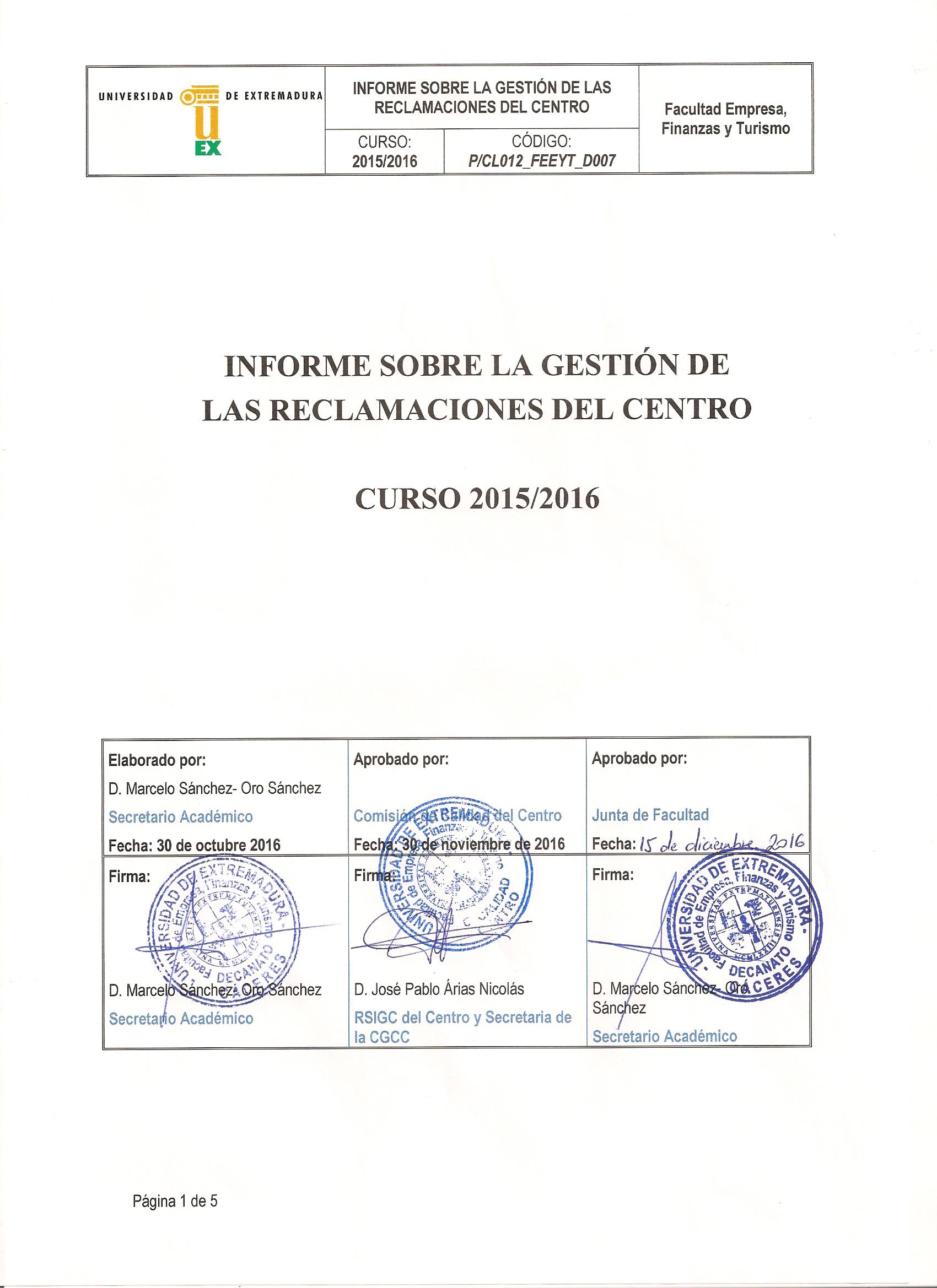 ÍNDICE1.- INTRODUCCIÓN	32.- estado de implantación del proceso	33.- desarrollo del proceso	34.- INDICADORES DEL PROCESO	45.- CUMPLIMIENTO  DEL PLAN DE MEJORA DEL CURSO ANTERIOR	56.- PLAN DE MEJORA	5INTRODUCCIÓNA continuación se presenta el Informe sobre la gestión de las reclamaciones del Centro, con el que se realiza una evaluación y seguimiento de la implantación del Proceso de Reclamaciones de la Facultad de Estudios Empresariales y Turismo (P/CL012_FEEyT), documento que ha sido organizado en 5 secciones: Estado de implantación, en el que se describen las actividades realizadas relativas al proceso. Desarrollo, en el que se describen las reclamaciones registradas durante el curso 2015/2016, así como el análisis de los documentos que deberían haber sido generados según el Proceso de ReclamacionesIndicadores, en la que se muestran los valores de los indicadores correspondientes al proceso evaluado.Análisis del plan de mejora del curso anterior, en la que se analiza el plan de mejora propuesto en la memoria anual de calidad del pasado curso académico.Plan de mejora que contiene las conclusiones más relevantes extraíbles de la información aportada por los indicadores, así como algunas recomendaciones de mejora para el futuro.estado de implantación del proceso A lo largo del curso 15-16, se ha desarrollado  con normalidad el procedimiento P/CL012_FEEYT que fue implementado en el curso anterior (14/15). Este proceso fue elaborado por primera vez el 12 de diciembre de 2009. Durante el curso académico 13-14, fue revisado y adaptado a la normativa vigente y al nuevo mapa de procesos de la Universidad de Extremadura. La última versión del proceso fue elaborada por el RSIGC en julio de 2014, aprobada por la CGCC en su sesión de 9 de septiembre de 2014 y aprobada en Junta de Facultad en su sesión de 9 de septiembre de 2014. No obstante, en el pasado curso académico 14/15 se introdujo en el mismo una modificación para incluir actuaciones relativas a reclamaciones no referidas estrictamente a las calificaciones de exámenes. Esta modificación se aprobó en Junta de Facultad en su sesión de 15 de julio de 2015.desarrollo del proceso	A lo largo del curso 15-16, se han registrado 5 reclamaciones, referidas a las siguientes materias:Reclamación relativa contra designación de representante de estudiantes en Junta de Facultad.Tres reclamaciones relativas a criterios de evaluación y calificación de exámenesReclamación referida a a inasistencia de profesor que después fue retira por inconsistente.A continuación, se analizará si los documentos especificados en el Proceso de Reclamaciones han sido o no generados:INDICADORES DEL PROCESOA continuación se analizan los indicadores del Proceso de Reclamaciones, como puede observarse en la tabla siguiente, se han resulto todas las reclamaciones recibidas, sin necesidad de nombrar a ningún tribunal. El tiempo medio de respuesta a esas reclamaciones ha sido de tres meses. CUMPLIMIENTO  DEL PLAN DE MEJORA DEL CURSO ANTERIORAunque este documento es el primer Informe sobre la Gestión de Reclamaciones de la FEEyT que se elabora, en la pasada Memoria Anual de Calidad realizada por la RSIGC del Centro se propusieron una serie de mejoras que como se puede observar en la siguiente tabla se han implantado con éxito debido a la implantación del proceso.PLAN DE MEJORA	Para el curso académico 2016/2017 se proponen las siguientes acciones de mejora.CÓDIGODESCRIPCIÓNHA SIDO GENERADOURLP/CL012_FEEyT_D001Reclamación presentada por el estudianteSISistema de gestión documental AUDIT P/CL012_PROCESO DE RECLAMACIONES FEEYT. P/CL012_FEEyT_D002 Informe razonado realizado por el profesor a petición de la CCTSISistema de gestión documental AUDIT P/CL012_PROCESO DE RECLAMACIONES FEEYT.P/CL012_FEEyT_D003Alegaciones realizadas por los interesadosSISistema de gestión documental AUDIT P/CL012_PROCESO DE RECLAMACIONES FEEYT.P/CL012_FEEyT_D004 Acta razonada que contiene la decisión de la CCT sobre la reclamaciónSISistema de gestión documental AUDIT P/CL012_PROCESO DE RECLAMACIONES FEEYT.P/CL012_FEEyT_D005Informe de respuesta elaborado por el Decano/a del Centro y remitido al estudianteSISistema de gestión documental AUDIT P/CL012_PROCESO DE RECLAMACIONES FEEYT.P/CL012_FEEyT_D006Acta razonada que contiene la decisión final del tribunal sobre la reclamaciónNONo se ha llegado a constituir un tribunalP/CL012_FEEyT_D007Otro tipo de reclamación presentada en el CentroSISistema de gestión documental AUDIT P/CL012_PROCESO DE RECLAMACIONES FEEYT.P/CL012_FEEyT_D008Informe solicitado por el Decano del Centro para analizar otras reclamacionesNOP/CL012_FEEyT_D009Resolución del Decano relativa a la reclamación presentadaSISistema de gestión documental AUDIT P/CL012_PROCESO DE RECLAMACIONES FEEYT.P/CL012_FEEyT_D0010Informe sobre la gestión de las reclamaciones del centroSISistema de gestión documental AUDIT P/CL012_PROCESO DE RECLAMACIONES FEEYT.Análisis de los Indicadores del Proceso de ReclamacionesAnálisis de los Indicadores del Proceso de ReclamacionesDenominación2014/2015Número de reclamaciones recibidas.5Número de reclamaciones aceptadas.5Número de reclamaciones resueltas.5Número de reclamaciones que han necesitado el nombramiento de un tribunal.0Tiempo medio de respuesta a las reclamaciones.3 mesesAcción de Mejora¿Implantación?¿Implantación?¿Implantación?ObservacionesAcción de MejoraSíParcialmenteNo1Implantación del procesoX2 Generación de los documentos derivados del procesoX3Elaboración del Informe de gestión de las reclamaciones recibidas en la FEEyTXNAcción de Mejora(descripción)Responsable de la ejecuciónPlazo o momento de ejecuciónObservaciones1Incrementar la coordinación entre los diferentes órganos afectados por el proceso para que se produzca una articulación de las actuaciones y coordinación de las mismasTodos los implicados en el procesoCurso 2016/17